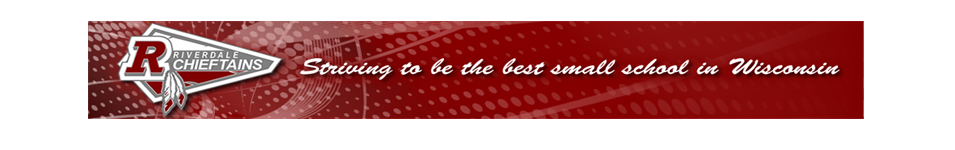 KEEGAN TIMES:    2-1-19              vkeegan@riverdale.k12.wi.us                                                                   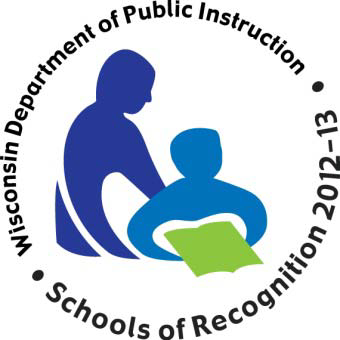 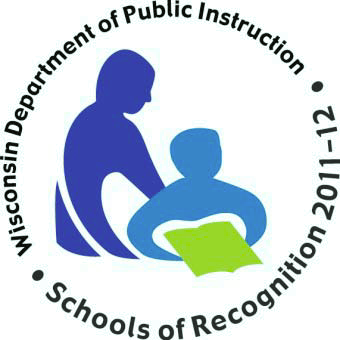 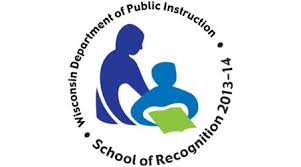 Reading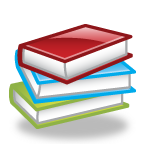 Riverdale Family Page:ConnectED- over 800 Language Arts Activities!Great Job on our Reading Inventory!  As a class, we have grown 2,675 Lexile points since September 2018!  Keep up the good work!!!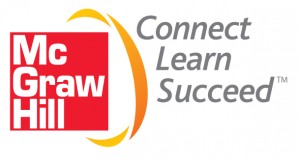 Please return reading logs every day.  Next week: Unit 3 THEME TESTEssential Question:  How do you express yourself?Genre:  Informational TextGives facts and information about a topicIncludes text features(graphs, photos, captions)Language Development:Main idea and key details- The maid idea is the most important point an author makes about a topic.  Key details tell about and support the main idea.Prefixes:  A prefix is a word part at the beginning of a word.  You can separate the root word from a prefix, such as re- or ex- to figure out the meaning of the word.  The prefix re- mean again.  The word return means to come around again.Vocabulary:  cheered, concert, instrument, movements, music, rhythm, sounds, understandSpelling           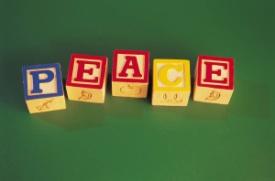 Next Week Unit 3 Theme Test.  Review long vowels.Long u:  cute, cube, fumes, music, unit, menu, few, pew, fuel, cuesLong a:  nail, train, main, hay, stay, break, steak, weigh, sleigh, prey, scrape, strangeLong i:  light, sight, high, tie, lie, cry, try, dry, mindLong o:  float, coat, toast, grow, mow, show, Joe, toeLong e:  bee, need, queen, mean, leaf, thief, chief, keysReview High-Frequency Words: pony, queen, began, come, give, only, our, who, after, every, special, thoseMath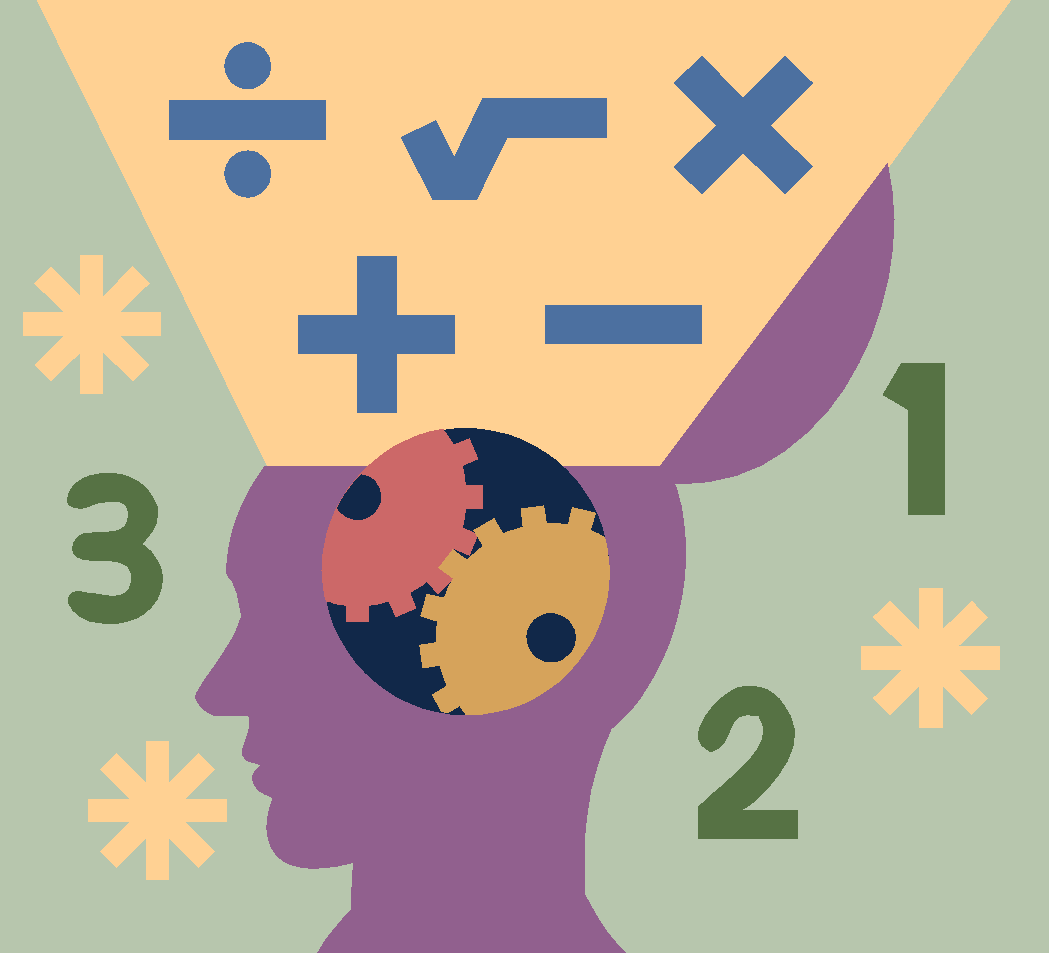  Riverdale Family Page:  REFLEX Math - Great Job earning those GREEN Lights!Also, nice job with Matific!  Unit 4 In this Unit, children will:Review money, Multi-digit subtraction, Addition and Subtraction word problems within 100Key Vocabulary:  count on, break apart, ungroup, nickel, dime, quarter, penny, expanded form, proof drawing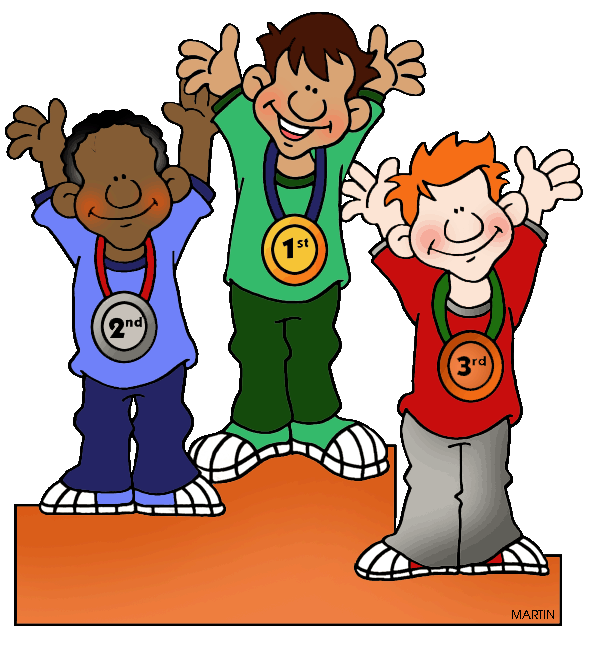 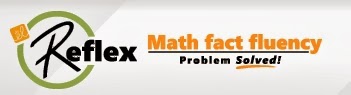 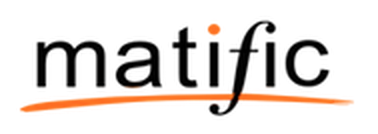 Science 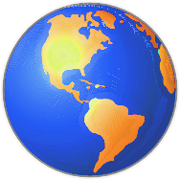 &Social Studies Riverdale home page, staff, resources:Tumble Books:  remschool password: booksBritannica, Brain Pop, Jr. and Typing Agent!Google: Food Pyramid game “Blast off”Essential Question:  How do you express yourself?Reminders:RCEF Winter Carnival 2/2/19 Saturday @11-4:00 PMNext Early Release will be February 6th.                          Monday, Day 4:  PETuesday, Day 5:  LibraryWednesday, Day 6:  Early ReleaseThursday, Day 1:  Guidance, MusicFriday, Day 2:  PECharacter Education:The Riverdale Way:  RESPECTFUL, RESPONSIBLE, and CARING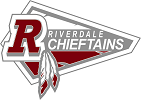 How do you show respect to your friends and family?